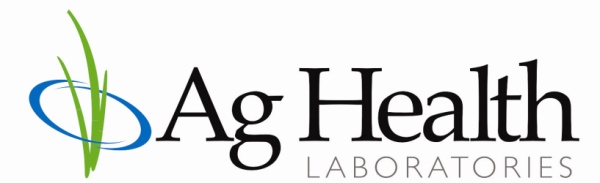 Equine NIR PackagesEquine Standard NIR                                                                                                                       Equine Standard NIR + Wet Chemistry Minerals All NIR analyses listed above, plus wet chemistry minerals - Calcium (Ca), Phosphorus (P), Magnesium (Mg), Potassium (K), Sodium (Na), Iron (Fe), Copper (Cu), Manganese (Mn), Zinc (Zn) Equine Wet Chemistry PackagesEquine Wet Chemistry Equine Wet Chemistry + Wet Chemistry MineralsAll Wet Chemistry analyses listed above, plus wet chemistry minerals - Calcium (Ca), Phosphorus (P), Magnesium (Mg), Potassium (K), Sodium (Na), Iron (Fe), Copper (Cu), Manganese (Mn), Zinc (Zn) Equine Carb Package                                                                                                                                                                        Mineral Panel                                                                                                                                   LigninNitrateDry Matter (DM)SeleniumDry Matter (DM)Water Soluble Carbohydrates (WSC)                                         Calculated Values:MoistureEthanol Soluble Carbohydrates (ESC)Total Digestible Nutrients (TDN)Crude Protein (CP)StarchHorse Digestible Energy (DE)NDF Protein (NDICP)FatNonfiber Carbohydrates (NFC)ADF Protein (ADICP)AshNonstructural Carbohydrates (NSC = WSC + starch)Soluble ProteinCalcium (Ca)Relative Feed Value (RFV - alfalfa & grass)Acid Detergent Fiber (ADF)Phosphorus (P)Digestible Organic Matter Index (DOMI - alfalfa & grass)Neutral Detergent Fiber (NDF)Magnesium (Mg)Ash Corrected NDF (aNDFom)Potassium (K)LigninDry Matter (DM)AshCalculated Values:MoistureStarch (NIR)Total Digestible Nutrients (TDN)Crude Protein (CP)Water Soluble Carbohydrates (WSC)Horse Digestible Energy (DE)Acid Detergent Fiber (ADF)Ethanol Soluble Carbohydrates (ESC)Nonfiber Carbohydrates (NFC)Neutral Detergent Fiber (NDF)Nonstructural Carbohydrates (NSC = WSC + Starch)Ash Corrected NDF (aNDFom)Relative Feed Value (RFV - alfalfa & grass forages)Digestible Organic Matter Index (DOMI  - alfalfa & grass)Dry Matter (DM)Starch (NIR)Water Soluble Carbohydrates (WSC)Ethanol Soluble Carbohydrates (ESC)Calcium (Ca)Phosphorus (P)Magnesium (Mg)Potassium (K)Sodium (Na)Iron (Fe)Copper (Cu)Manganese (Mn)Zinc (Zn)